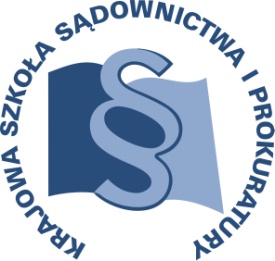 OSU-II.401.	152.2017					Lublin, 23 listopada 2017 r.C25/A/18							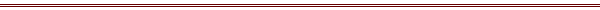 P R O G R A MSZKOLENIA DLA SĘDZIÓW ORZEKAJĄCYCH 
W WYDZIAŁACH RODZINNYCH I NIELETNICH, ASYSTENTÓW SĘDZIÓW ORZEKAJĄCYCH W TYCH WYDZIAŁACH ORAZ PROKURATORÓW 
I ASESORÓW PROKURATURY ZAJMUJĄCYCH SIĘ SPRAWAMI Z ZAKRESU PRAWA CYWILNEGOTEMAT SZKOLENIA:„Sprawy opiekuńcze z elementem transgranicznym”DATA I MIEJSCE:21 – 23 marca 2018 r.		Ośrodek Szkoleniowy w Dębem05-140 Serocktel. (22) 774 20 61, 774 21 51ORGANIZATOR:Krajowa Szkoła Sądownictwa i ProkuraturyOśrodek Szkolenia Ustawicznego i Współpracy Międzynarodowejul. Krakowskie Przedmieście 62, 20 - 076 Lublintel. 81 440 87 10OSOBY ODPOWIEDZIALNE ZE STRONY ORGANIZATORA:merytorycznie:					organizacyjnie:sędzia Grzegorz Kister				Małgorzata Wójtowicz-Dołęgatel. 81 458 37 54					tel. 81 458 37 52e-mail: g.kister@kssip.gov.pl 			e-mail: m.wojtowicz@kssip.gov.pl WYKŁADOWCA:Sylwia Jastrzemska doktor nauk prawnych, sędzia Sądu Okręgowego we Wrocławiu. W ramach obowiązków służbowych sprawowała nadzór nad sprawami Oz, w tym także nad sprawami, w których ma zastosowanie prawo unijne. Autorka licznych artykułów na tematy związane z prawnymi aspektami integracji europejskiej. Prowadząca wykłady w zakresie stosowania rozporządzeń UE na konferencjach międzynarodowych.Zajęcia prowadzone będą w formie seminarium.PROGRAM SZCZEGÓŁOWYŚRODA		21 marca 2018 r. 12.15	odjazd autokaru z Warszawy (parking przy Pałacu Kultury 
i Nauki od strony Muzeum Techniki), autokar za przednią szybą będzie posiadał tabliczkę z napisem KSSiP/Dębe.13.00	przyjazd i zakwaterowanie uczestników13.30 – 14.30	obiad14.30 – 16.00	Podstawowe zasady stosowania prawa europejskiego, pojęcie sprawy unijnej z uwzględnieniem pojęcia sprawy pozornie unijnej. Orzecznictwo TSUE jako źródło prawa.Zakres przedmiotowy i jurysdykcja w sprawach małżeńskich według Rozporządzenia 2201/2003 (Bruksela II bis). Definicja zwykłego pobytu małżonka. Orzecznictwo TSUE.			Prowadzenie – Sylwia Jastrzemska16.00 – 16.15 	przerwa 
16.15 – 17.45 	Jurysdykcja w sprawach dotyczących odpowiedzialności rodzicielskiej według Rozporządzenia 2201/2003 (Bruksela II bis). Zasada główna – miejsce zwykłego pobytu dziecka – pojęcie autonomiczne. Jurysdykcje dodatkowe. Orzecznictwo TSUE.	Prowadzenie – Sylwia Jastrzemska18.00  		kolacja CZWARTEK	22 marca 2018 r.8.00 – 9.00	śniadanie 9.00 – 10.30	Zawisłość sprawy i postępowania zależne. Środki  zabezpieczające według  art. 20. 	Rozporządzenia 2201/2003 (Bruksela II bis). Orzecznictwo TSUE.	Prowadzenie – Sylwia Jastrzemska10.30 – 10.45 	przerwa 
10.45 – 12.15 	Prawo materialne właściwe dla rozwodów, separacji 
i unieważnienia małżeństwa. Rzym III.	Prawo materialne właściwe dla odpowiedzialności rodzicielskiej. 	Prowadzenie – Sylwia Jastrzemska12.15 – 13.00 	obiad13.00 – 14.30  	Prawo materialne właściwe dla rozwodów, separacji 
i unieważnienia małżeństwa. Rzym III.	Prawo materialne właściwe dla odpowiedzialności rodzicielskiej - ciąg dalszy. Kazusy.	Prowadzenie – Sylwia Jastrzemska14.30 – 14.45 	przerwa14.45 – 16.15	Uznawanie i wykonywanie orzeczeń w sprawach małżeńskich oraz dotyczących odpowiedzialności rodzicielskiej.	Prowadzenie – Sylwia Jastrzemska17.00	kolacjaPIĄTEK		23 marca 2018 r.7.30 – 8.30 	śniadanie 8.30 – 10.00	Konwencja Haska z dnia 25 października 1980 r. dotycząca cywilnych aspektów uprowadzenia dziecka za granicę jako regulacja powiązana z Rozporządzeniem 2201/2003 (Bruksela II bis).	Prowadzenie – Sylwia Jastrzemska10.00 – 10.15 	przerwa 10.15 – 11.45 	Projektowane zmiany Rozporządzenia 2201/2003 (Bruksela II bis). Koncentracja jurysdykcji, ograniczenie środków odwoławczych, zasada 6+6+6.	Podsumowanie i dyskusja.	Prowadzenie – Sylwia Jastrzemska11.45 – 12.30	obiad12.45			odjazd autokaru z ośrodka szkoleniowego w Dębem do 				WarszawyProgram szkolenia dostępny jest na Platformie Szkoleniowej KSSiP pod adresem:http://szkolenia.kssip.gov.pl/login/ oraz na stronie internetowej KSSiP pod adresem: www.kssip.gov.plZaświadczenie potwierdzające udział w szkoleniu generowane jest za pośrednictwem Platformy Szkoleniowej KSSiP. Warunkiem uzyskania zaświadczenia jest obecność na szkoleniu oraz uzupełnienie znajdującej się na Platformie Szkoleniowej anonimowej ankiety ewaluacyjnej (znajdującej się pod programem szkolenia) dostępnej w okresie 30 dni po zakończeniu szkolenia.Po uzupełnieniu ankiety zaświadczenie można pobrać i wydrukować z zakładki 
„moje zaświadczenia”.